TRINITY EVANGELICAL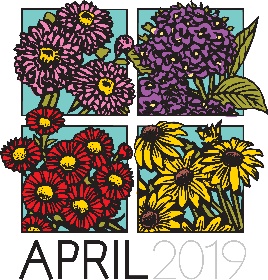 LUTHERAN CHURCHTOPTON, PENNSYLVANIA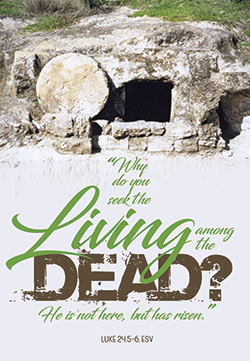 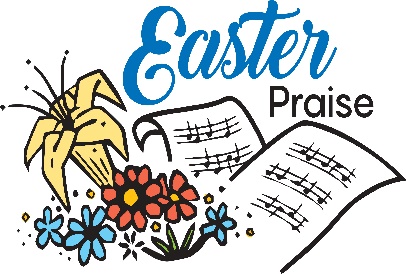 Reverend Laura Stoneback610-641-8992Dear Friends, In her book, Kneeling in Jerusalem, author Ann Weems writes the following entitled LENT.“Lent is a time to take the time to let the power of our faith story take hold of us, a time to let the events get up and walk around us, a time to intensify our living unto Christ, a  time to hover over the thoughts of our hearts, a time to place our feet in the streets of Jerusalem or walk along the sea and listen to his word, a time to touch his robe and feel the healing surge through us, a time to ponder and a time to wonder….  Lent is a time to allow a fresh new taste of God!”Lent is the time to take the time.  How true and how necessary this statement is.  I hope that you are rewarding yourself with the gift of time to review, pray about, and grow in faith.  I hope you are taking time to hear once again about the love of God given to us in Jesus Christ.   I hope you are seeking to grow in your discipleship and ponder the mystery of the Man-God, Jesus.As we move closer to Holy Week, I want to encourage you to take the time to place yourself in the events of this week of love and passion.  On Sunday April 14, we will receive palm branches and join in the shouts of Hosanna, only to soon find ourselves in the midst of the passion story.  Each one at worship will personally take part in this story.Our Holy Week services continue with a traditional Maundy Thursday service in which we celebrate the Lord’s Last Supper.  On Good Friday, we will have the procession of the Cross during which time we hear both words of God’s love, and words of our betrayal.  This service is a very meaningful and moving service and sets the tone for our joyous celebration of Easter day.  We will have one service on Easter at 9AM.My prayer is that all of us would allow the power of our faith story to take hold of us in a deep and rich way.  May God’s Spirit call us to faithful discipleship as we bless and serve God in thought, word and deed.  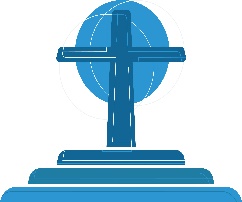 Growing with you in faith,			Pastor Laura Trinity’s Hand Print Graffiti Tells a Story of CommitmentIf you have ever visited Trinity’s third floor, you’ve noticed that the hallway walls feature an unusual decorating motif.  The wall features the handprints of students who have completed our Confirmation program over the years.  The tradition was started several years ago.  There are currently over 60 handprints on the wall, interlaced between messages of Christian encouragement.  The symbolism is clear; all those who’s handprints are upon the wall are part of “Trinity’s Family of Faith.”You are invitedWe now extend to you the opportunity to “make your mark” upon the wall.  All Confirmed members of Trinity are invited to place their handprints upon the wall, regardless of how long ago you were Confirmed.   In doing so, you send a strong message to our Confirmation students that YOU are fulfilling the promise made to them at their Baptism; to support their Christian education.How and when? The supplies needed are already in the hallway; a selection of water-soluble paint, brushes and clean-up supplies.  The ideal time to “make your mark,” would be immediately after Sunday worship services.  If that is not convenient, just contact the church office and we’ll help you select a day and time.  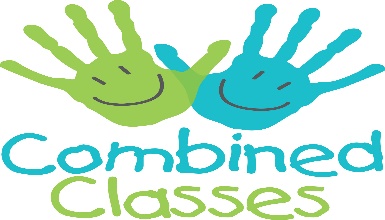 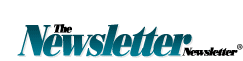 STEWARDSHIP….it’s what we do after we say, “I believe”. 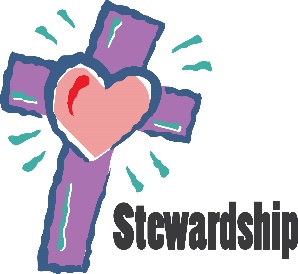 Over the years, stewardship has almost been a dirty word in the church, and as Pastor, it was often one I was afraid to use.  I am glad that is no longer the case.  You see, I have grown in many ways during my years of ordained ministry.  Hopefully, I am a better preacher, better planner, better listener, and better steward.  As a pastor, I am called to make disciples (not church members, but disciples of Jesus).  One cannot separate discipleship from stewardship.When we confess that we believe in God the Father, God the Son and God the Holy Spirit, we are confessing that God created us and all things, that God redeemed us from our sinful nature and that God journeys with us throughout our life.  In other words, all that we have and all that we are come from God.  Discipleship is using what God has given us for the glory and work of God.The topic Jesus most preached on in the Bible is the topic of money.  How smart he was to know that one of the things, in fact, the number one thing that separates people from true devotion to Jesus is their love of money, and trusting in money more than anything else.  So, like a good coach, Jesus reminds us and encourages us to see God’s goodness and faithfulness at all times and to realize that God does provide for our needs, while using us to do God’s work here on earth.So, just some questions for you to ponder:Do you joyfully give your offering to the church?Do you faithfully give your offering…after all, God is with us 24/7..not just on the days we show up for worship.Do you want to grow in your relationship with God, perhaps trust God and depend on God instead on yourself?Stewardship, it is what we do after we say:  I believe.        UPCOMING WORSHIP SCHEDULE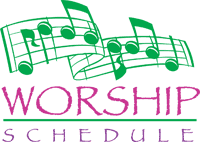 Wednesday, April 3rd – 7PM Lenten Bible StudySaturday, April 6th – NO SATURDAY NIGHT WORSHIPSunday, April 7th – 9AM Worship/Holy CommunionWednesday, April 10th – 7PM Lenten Bible StudySunday, April 14th – 9AM Worship/Holy Communion Palm SundayThursday, April 18th – 7PM Worship/HCFriday, April 19th – WorshipSunday, April 21st – Easter Sunday The Resurrection of Our Lord9AM Worship/Holy CommunionSunday, April 28th – 9AM WorshipSaturday, May 4th - 5:30PM Worship/Holy CommunionSunday, May 5th – 9AM Worship/Holy Communion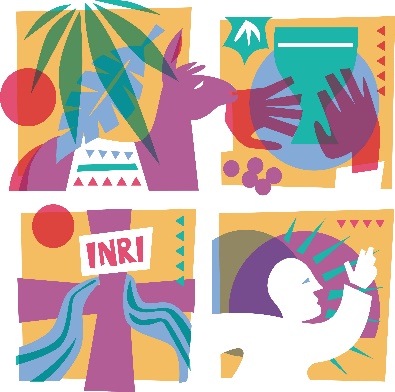 Mutual Ministry committeeDo you have joys or concerns about Trinity you would like to share with others?  Trinity has a mutual ministry committee as a means to help you in your communications.  Please take your joys or concerns to Terry  Schartel or Mike Grossman or Pastor Laura.  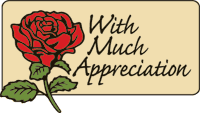 Thank you to Pastor Laura Stoneback for her visits, prayers and phone calls during my recent illness.                                     Betty BleilerMid-week Lenten study7pm Wednesday eveningsAs Lent is a time of spiritual discipline and study, I encourage you to plan to join us at Trinity on Wednesday evenings throughout Lent.  On Ash Wednesday, Pastor Hahn will lead worship which will include the imposition of ashes and Holy Communion.Beginning on Wednesday March 13th, Pastor Laura will lead us through a DVD series called:  24 Hours That Changed the World. Please join in the learning and fellowship as together we learn more about Jesus last 24 hours on earth.  The DVD portion of each evening is set in the Holy Lands and will bring new understanding to the historical and spiritual events of Holy Week.  Our gatherings will be informal, held in fellowship hall.    Please invite neighbors and friends to join in the course.  You may order the book if you wish ($9.99 for an e-book), but it is not required.  Classes will be held each Wednesday in Lent beginning at 7pm.  Even if you need to miss a class or two, come to the others.  You will not regret it. Adam Hamilton guides us, step by step, through the last 24 hours of Jesus’ life in his popular, heartbreaking, and inspiring book.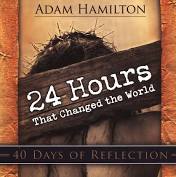 No single event in human history has received more attention than the suffering and crucifixion of Jesus of Nazareth. In this book, Hamilton will help you experience and understand the significance of Jesus’ suffering and death like never before. He retraces the day that changed human history in his usual straightforward yet easy, conversational style that speaks to both long-time Christians and those who are simply curious about the story of Christ’s crucifixion.Adam Hamilton combines biblical story, historical detail, theological analysis, spiritual insight, and pastoral warmth to retell the narrative of Jesus’ last and greatest hours. - Leith Anderson, author of The Jesus RevolutionAt the March council meeting, the church council spent quality time reviewing the ministries of Trinity.  This time enabled us to celebrate the ministries that are fruitful, and reflect on and brainstorm about those areas which need improvement.  In our discussion, one area in which our church is negligent is in caring and supporting young families.  One very concrete ministry which would help in this area is nursery care during the worship service.  As we seek to provide a stress-free and meaningful place for parents to draw into deeper relationship with God, we need to provide this service.  Please step forward and volunteer for this important ministry of your congregation.  You have been blessed in order to be a blessing to others.  If you are willing to take a turn in the nursery, please let the church office, Pastor Laura or any council member know of your willingness to serve.  Thank you!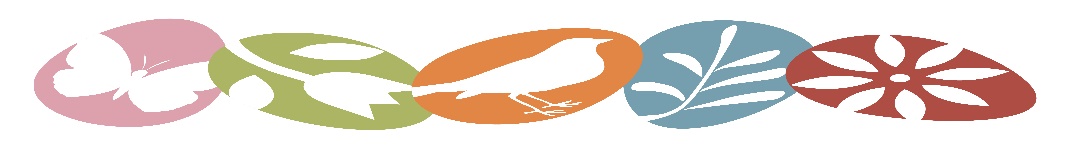 HOW DO I OFFER MY FIRST FRUITS UNTO THE LORD?Throughout scripture, God’s people worshiped the Lord by offering back to God their first fruits. Though life was and is full of uncertainties, God’s people trust in God to provide. For the people of God, it is shameful to offer to God “left-overs”.  So, how do you worship God through your offering?  When payday rolls around, automatically set aside a percentage of your pay (a biblical tithe is 10%) and place it in your church envelope, or set up an on-line giving account.  Our offering should be joyful and a means to worship and praise the God who saved us from the power of sin and death, and leads and guides us each and every day.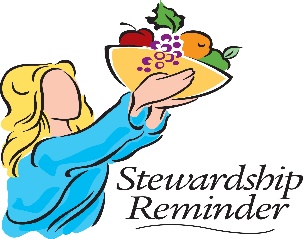                         Christian Education News! 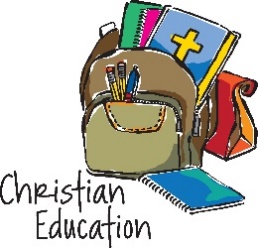    The confirmation retreat is scheduled for May 17-19th at Bluff Island.  Look for more details in the future.Confirmation is scheduled May 26th.  Pastor Hahn will be performing the service that day.  Please remain after the service for pictures.  Refreshments will be served in the social hall after pictures.Confirmation students will meet with Pastor Laura individually prior to confirmation.  Attendance at church and Sunday School is highly encouraged for the remainder of the year.PLANNING FOR VACATION BIBLE SCHOOL HAS BEGUN!  We will be hosting VBS this year.  If you are interested in helping or teaching at VBS, please contact the church office.		      Adult Bible Study after Church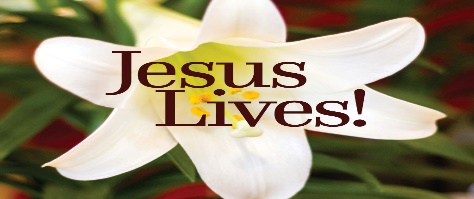 We want to invite you to join us for a story you may not have heard before.  It’s the story of the Bible.  We all know stories from the Bible … but how did the Bible come about? Why was it written?  Who wrote it? When was it written?  How was it assembled?   Didn’t it just come from God.?  Do you want to find out once and for all?  Join us on Sundays after the service as we explore some of these questions and more.  You’ll be fascinated … inspired … and exhilarated by what we learn. It will be 45 minutes long and starts immediately after the service.  So join us … you’ll be glad you did.  All are welcome!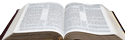 Mid-week bible study with Pastor Hahn will resume after Easter.             WORSHIP & MUSIC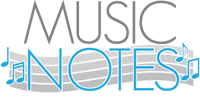 The next Worship and Music Comm. meeting will be April 1, 2019 @ 7 PM.Next Saturday evening service will be May 4, 2019 @ 5:30 PM.REMINDER: NO Saturday evening service April 6, 2019 due to Lenten season.CHOIR NOTES:SENIOR CHOIR: Practices will be April 4th, 11th, and 25th @ 7 PM.            Holy week may practice Wed. 4/17 @ 7 PM- TBDCHILDREN'S CHOIR: Practices will be held prior to Sunday School @ 10:30 AM.  Dates to sing: TBDADULT BELL CHOIR:  Rehearsals will be March 24th, April 7th & 14th @ 10:45 AM.    Will be ringing April 21st (Easter).CHILDREN'S CHIME CHOIR:  Practices will be March 24th, April 7th @ 10:15 AM.    May ring on April 14th (Palm Sunday)**NEED CHILDREN TO RING CHIMES- PLEASE JOIN US FOR GREAT FUN**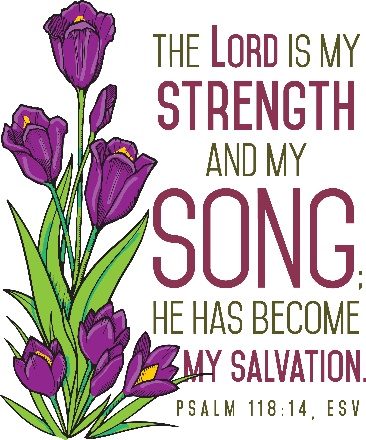 Always looking for more ringers and singers for all of the choirs!!!Come join the fun and fellowship of our church family.God Bless and PeaceHappy Easter to all of our church familySteve and WandaOffice Hours for April:April 1 – 1:00 -6pm April 2 – 9-5pmApril 3 – 3:30 – 5:30pm		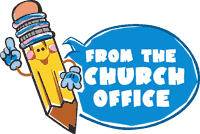 April 4th – 3:30-5:30pmApril 8th – 8:30-1pmApril 9 – 12 – 5pmApril 10 – 3:30-5:30pmApril 11 – 3:30 – 5:30pmApril 15 -16th Office closedApril 17th – 5-8pmApril 18th 3:30-5pmApril 19th – 8-NoonApril 20th – 12:30-3:30pmApril 22nd – CLOSED/HolidayApril 23 – 9 – 5pmApril 24th - 3:30-5:30pmApril 25th – 3:30-5:30pmApril 29th – 9:30-5pmApril 30th – 10 - 5pmMay 1st – 3:45pm-5:45pmMay 2nd – 3:45pm-5:45pm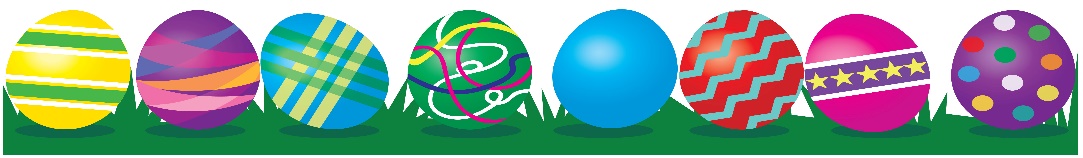 Have you changed your phone number or email address?  Please be sure to let the church office know of any new information.  It only takes a minute.  Thanks!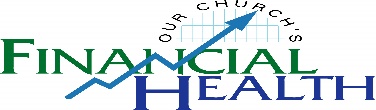 FEBRUARY FINANCIAL UPDATE:Total Income for February:		$11,134.95Total Expenses for February:		$10,373.04					     $761.91*Please note that Trinity received $1,465.27 in donations through Thrivent Choice Dollars and Amazon Smiles in February which is not income we receive on a monthly basis*APRIL FLOWER SPONSORS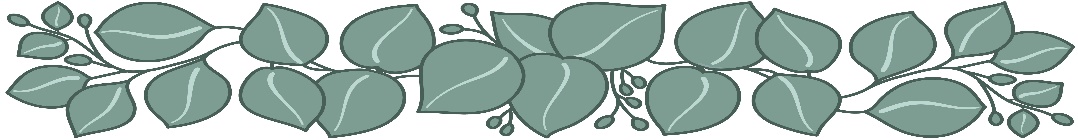 7TH – Mary Luckenbill in Memory of Luther Luckenbill14th – Andrea Moyer in Honor of Chase Moyer’s 14th Birthday21st – Harry & Darla Moyer in Honor of the Grandchildren and in Memory of Loved Ones.28th – OPENAPRIL BULLETIN SPONSORS7TH – Steve & Debbie Reinhard in  Honorof Grandson J.P.’s Birthday14th – Andrea Moyer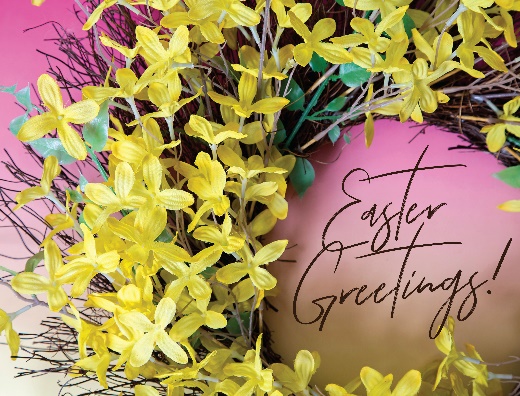 21st – Eric and Elisa Moyer in Honor of Elisa’s Birthday28th – Nancy Guldin in Honor of Goddaughter Amey Ann Ruth’s BirthdayETERNAL FLAME SPONSORS          Bonnie & Kap Stauffer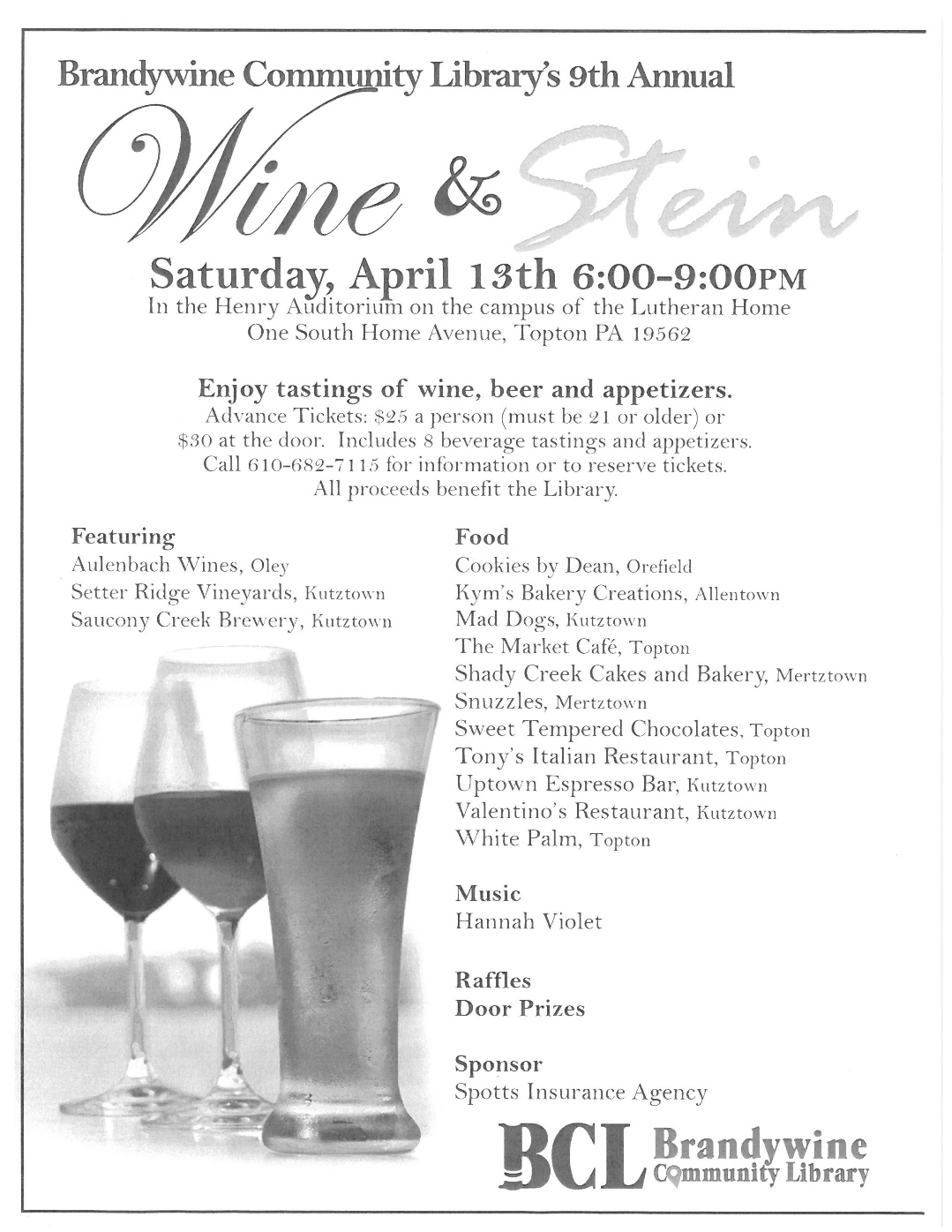                                          2019 Seed Potato Cutting!2019 Season Seed Potato Cutting; April 27th & 28th, 1-4PM each day at Becker's St. Peter's Lutheran Church, 265 Maidencreek Rd., Fleetwood (Molltown) PA 19526.Public Invited - ALL COME! We need the help. We will be cutting Seed Potatoes for immediate planting, intended for Fall Harvests. - All donated for local hungry neighbors in need. This is a Barebones Event. Bring your own snacks and drinks, cutting board and steak knife. This is a Rain or Shine Event. Cutting inside the church building and outside too if the weather is nice.  Just show up, walk-in and help! Visit the Website: http://www.IHartHarvest.org  and Facebook: @potatoproject   Rev. Bruce Osterhout says, "Bring a donation if you can, we're poor." See Session Example: https://sites.google.com/view/ihartharvestinc/home/calendar/seed-potato-cutting Please come and help.DID YOU KNOW TRINITY HAS A FACEBOOK PAGE? Please like us at Trinity Topton.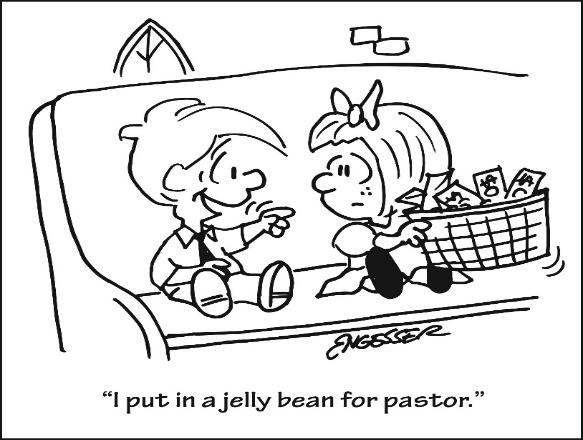 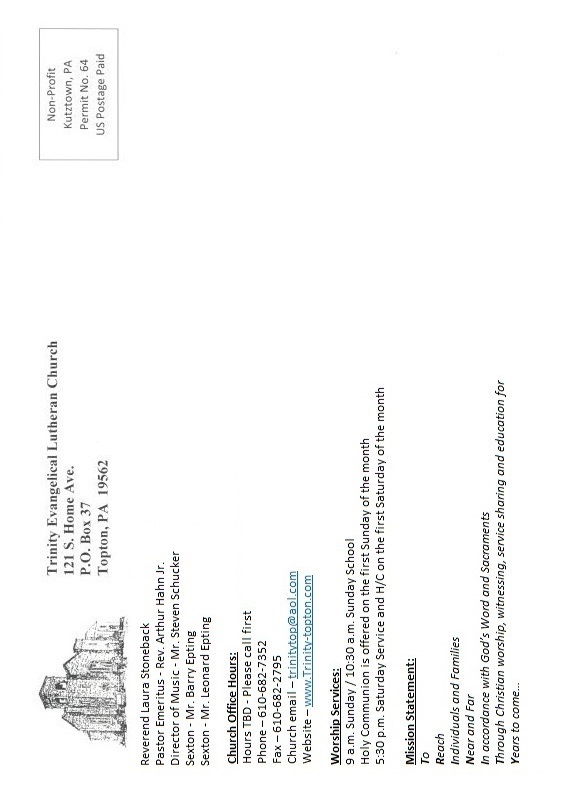 What Easter doesJesus’ resurrection from the dead is life-changing and life-giving for his followers. But, as Henry Knox Sherrill notes, Easter’s “joyful news … does not change the contemporary world.” On earth, we still must deal with sin, pain, death and brokenness. And “still before us lie work, discipline, sacrifice,” Sherrill adds. What Easter does, though, is provide Christians with “the spiritual power to do the work, accept the discipline and make the sacrifice.”  By defeating the grave, Jesus empowers us to bear our worldly troubles with joy, peace and hope. His resurrection assures us that trials, tears and suffering are only temporary, while eternal victory and life with Jesus are permanent. Congratulations and blessings to Eric and Sara (Damman) Appleman.  Eric and Sara were united in marriage on Saturday, March 2, 2019.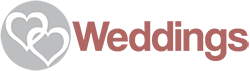 The Social Ministry Committee will be holding an egg hunt for the children of Trinity on Palm Sunday, April 14th at 11AM.  It is for children ages 0 – 12 years.  Weather permitting it will be held outside of the church.  If it rains, it will be held inside.  The committee is currently looking for the  following items for the egg hunt:  bubbles, coloring books, stickers, chalk, washable markers, washable paints, crayons, stuffed animals, wrapped candies, wrapped chocolates,  chocolate bunnies, and books for various ages.   The items can be placed in the large Easter Basket in the overflow area of the church.  Thanks for your generosity in advance!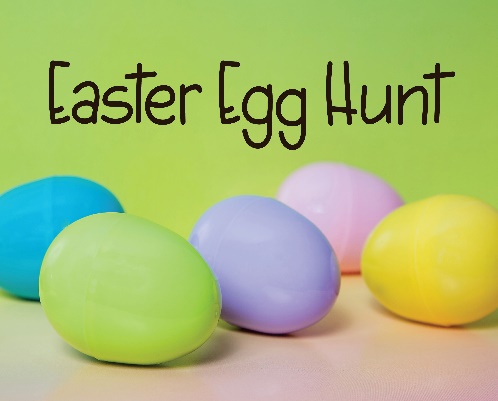 The final wordWhen wildfires ravaged Paradise, California, in 2018, dozens were killed and thousands lost homes, irreplaceable mementos and personal connections. School, work and church routines were upended. 
If life has both “cross-like times” and “resurrection-like times,” as a pastor once said, this certainly was a cross-like time. But God never lets death, sorrow or suffering have the final say. To bring light to dark times, God works through countless good-hearted helpers. 

One was 90-year-old Bob Wilson, a Los Angeles man who quickly decided to give people he’d never met “something ... [to] lift their spirits.” That “something” was a $1,000 handwritten check for each of the 1,085 students and staff members at Paradise High School. The checks, which came with no restrictions, were presented at a gathering that felt healing to many. 

Cross and resurrection times are interwoven in this life, but the cross doesn’t win. One day, God promises, resurrection will have the final word.Meanings in the mealJesus instituted Communion while celebrating the Jewish Passover with his disciples. The meal’s ritual foods hold meaning for Christians, too, because our faith story is interwoven with that of Judaism. 

Matzoh: This unraised bread recalls the Israelites’ hasty departure from oppression in Egypt. Jesus used the Passover bread to symbolize his body, which delivers us from bondage to sin and death. 

Salt water: It symbolizes the tears of the Hebrews and of all who suffer in any time and place. Christians believe that in Jesus, God embraced human suffering so we need never face it alone. 

Parsley: Dipped in the salt water, this green, leafy vegetable represents the Hebrews’ rebirth out of sorrow into the joy of freedom. Easter’s celebration of resurrection proclaims a coming day when God “will wipe every tear from [our] eyes [and] there will be no more death” (Revelation 21:4, NIV). 

Shankbone: A lamb slaughtered for each Hebrew household meant life for those within. The meat strengthened them for the escape journey, and the blood, swabbed on their doorframe, signaled for Death to “pass over.” Jesus used wine at the Passover meal to symbolize his blood — of the Lamb of God — which he would shed for our salvation. 

Egg: For Jews celebrating Passover, an egg symbolizes memory of the Exodus and renewal of faith. For Christians at Easter, eggs — especially open, empty ones — call to mind Jesus’ empty tomb, renewal and abundant life.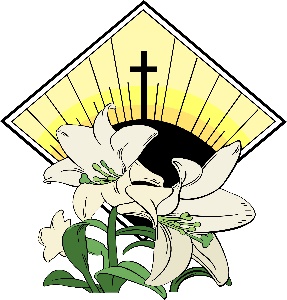 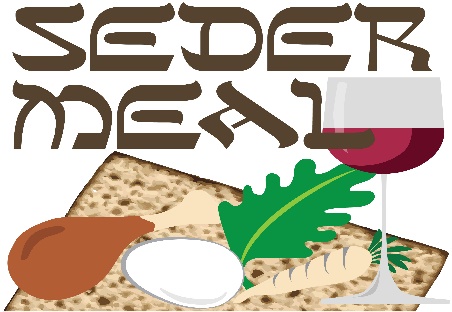 ONLINE GIVING - HOW DO YOU SIGN UP?1. Visit our church website at www.trinity-topton.com2. Click on the Donate Tab3. Scroll down to the bottom the page for the Online Giving link4. Click on green tab “Create New Account” to get startedIf you have any questions, please contact the office.Download the Online Giving app for even more convenience.Boyer’s Tags – When shopping at Boyer’s, don’t forget to swipe that tag! Trinity receives a percentage of every sale swiped with a Boyer’s tag from Trinity. If you do not have a tag, there are a few located in the coatroom. Radcliffe Receipts – Please bring in Radcliffe receipts. Receipts must be dated within a year of the current date.  All proceeds earned will be designated to Trinity’s Building Fund. Drop-off boxes are located inside the Home Ave. entrance and in the coatroomThrivent Choice Dollars - Members become eligible for Thrivent Choice based on insurance premiums, contract values and Thrivent volunteer leadership. Members are able to direct Choice Dollars to enrolled charities. With Thrivent Choice®, you can recommend where some of Thrivent Financials’ charitable outreach funds go. Amazonsmile.com – Shoppers can now designate Trinity as the non-profit organization that can receive a percentage of their sale. Logon to Amazonsmile.com when making your future purchases. Thank you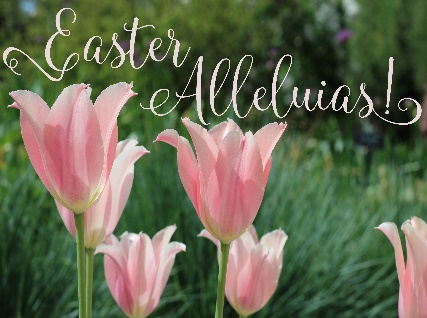 Tomb, thou shalt not hold him longer; 
Death is strong, but life is stronger. 
Stronger than the dark, the light; 
Stronger than the wrong, the right.       
Faith and hope triumphant say, 
Christ will rise on Easter Day. 

—Phillips BrooksWARM BIRTHDAY WISHES SENT YOUR WAY!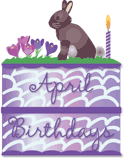 1st – Heidi Hermany and Anna Reed2nd – Jacob Fenstermacher and          Kermit Fisher4th – Laura Eckhart5th – Camden Carl and Donna                   Leister6th – Kyle Letterman7th – Trevor Moser8th – Dylan Hoch12th – Kassi Yocco14th – Mark Moyer16th – Jamie Harpel and Dakota Rupp17th – Leslie Grossman18th – Chase Moyer19th – Austin Loring20th – James Hubble21st – Barbara Epting and Carl Wischner, Sr.22nd – James Gerhardt23rd – Kim Borrell and Brenda Knight24th – Patrick Coine and Mary Fegley25th – Harlee Frantz and Savannah Tobias26th – Devin Grow and Zachary Tobias28th – Phil Roth and Ethan Stuckley29th – Deborah Reinhard and Cindy Ruth30th – Melissa Aguado and Nancy GuldinIf a name has been missed on this list or is incorrect, please contact the church office.We are in need of volunteers on the LAY Schedule.  If you would like  to volunteer to greet, usher or read at worship services, please contact the church office.  We are also looking for someone to coordinate the lay schedule on a monthly basis.  The role of this person would be to assign people to dates and duties on the lay schedule and provide that list to the church office by the specified newsletter deadline.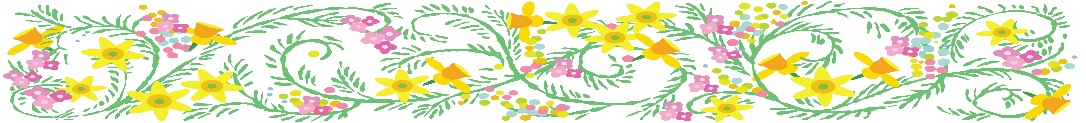 UPCOMING COMMUNITY EVENTS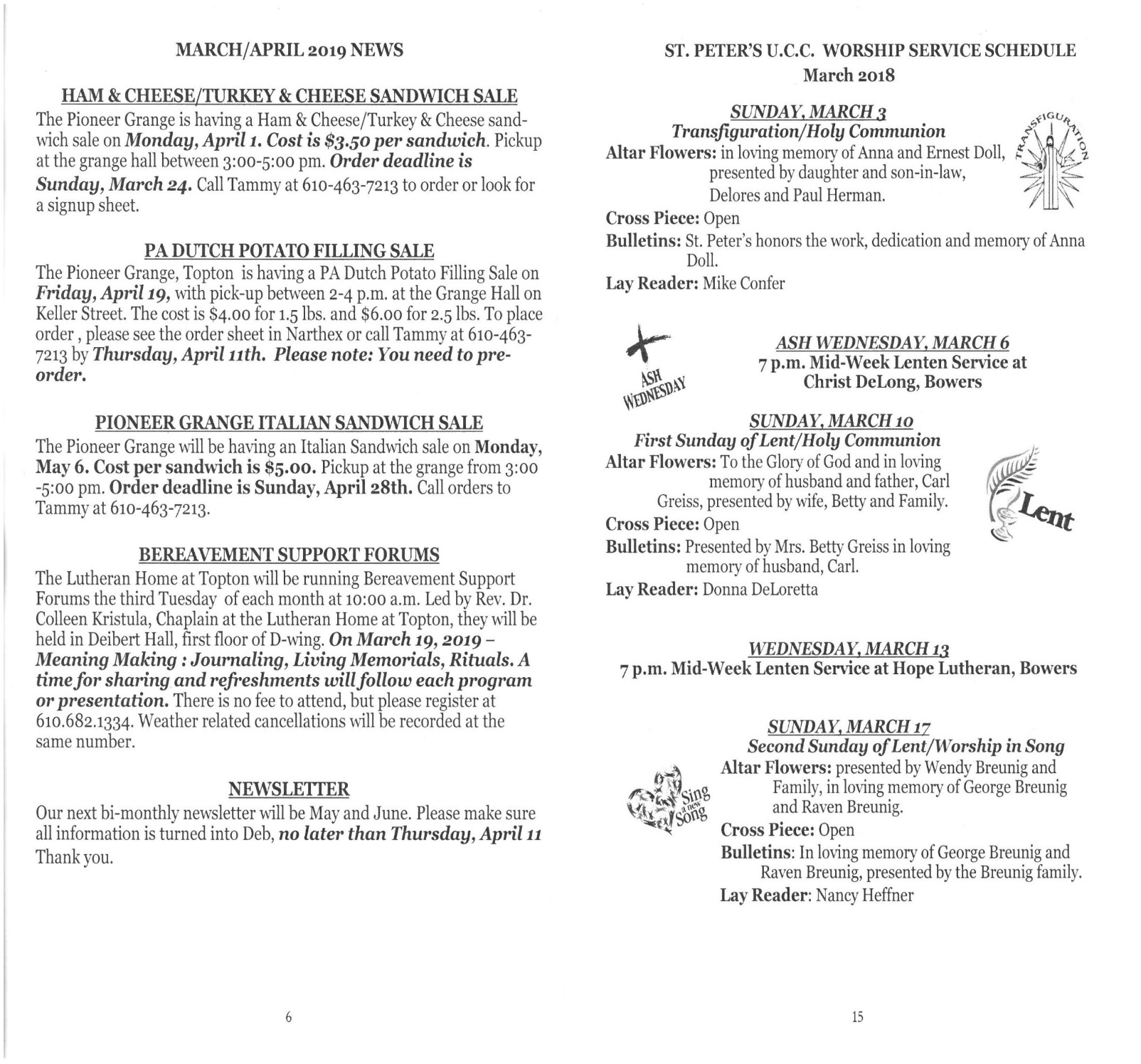 